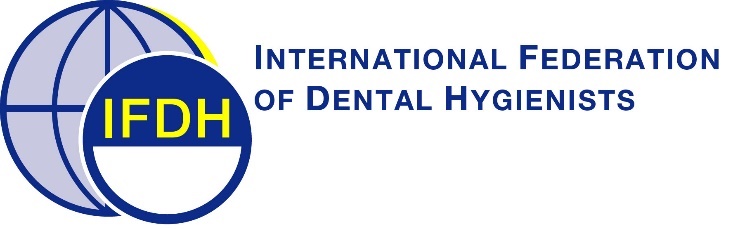 “Getting to Know the IFDH”Text for our 2020 Slide Presentation--------------------------------------------------------------Please emphasize the words in bold! Slide 2. 	In August 2019 in Brisbane Australia, The IFDH House of Delegates – the representatives of all 34 association members of IFDH  – agreed on a new Mission and Vision for the Federation.Mission: IFDH is an international non profit association uniting Dental Hygiensits organizations from atound the world, by fostering leadership and collaboration.IFDH is the principal advocate for the dental hygiene profession globally.Slide 3. 	Vision: IFDH is dedicated to enhancing the recognition of the Dental Hygienist being the key provider of preventive oral helth care, ensuring that oral health is integrated as a key aspect of overall health.  Slide 4. 	Members of the IFDH are mainly national Dental Hygienist’ Organisations. The Federation recognizes several membership categories:- Full Association Member – we allow one per country; - Affiliated Association Member - this category is for a second organisation in the same country;- Non financial Association Member – this is for developing countries acoording to the World Health Organization. -and  Individual membership - Honorary Life members: - Students - Allied supporters – this includes dental organizations or individual dentists!Slide 5.	As said before, the Federation has 34 Country Association members and is growing.Our goal is to include all existing dental hygienist organizations worldwide and benefit from each other’s experiences, documents, education, research and practice Slide 6.	At this moment, the Federation representss over 85.000 dental hygienists worldwide!	Slide 7.	The Board of Directors is appointed for three years and reflects the global aspect of our Federation: Corrie Jongbloed from the Netherlands, is PresidentWanda Fedora from Canada, is President-ElectMichaela ONeill from the United Kingdom, is Vice PreisentMelanie Hayes from Australia, is Secretary Donna Paton from Ireland, is Treasurer.Our Executive Director is Peter Anas, from Anas Marketing & Managment, in the United States.Slide 8.	The IFDH Central Office is in the US, in a suburb of Washington DC .The Federation is incorporated in the State of Maryland and the bylaws are based on US laws. IFDH has officially been approved as a non profit by the US Federal Government.Slide 9. 	The Federation has several committees – see the screen.The committees are comprised of members of the House of Delegates. The international scientific committee prepares the scientific programme for the International Symposium of the Federation.Slide 10.	The Federation communicates with its members – associations as well as inidividual dental hygienists – via our website, quarterly eNewsletter, and frequently on our social media sites, Facebook, Twitter and LinkedIn. On the website is a secluded area for members of the House of Delegates providing access to many documents and resources to be used by national associations. And the site can be translated into any of 90 languages, with the press of a button!Slide 11.	The Federation has it own scientific Journal - the International Journal of  Dental Hygiene - which appears 4 times per year.With an impact factor of around 1, the publication is well respected ánd growing.Slide 12.	Members of the Federation can benefit from several programs of IFDH.One of them – Every Child has a Toothbrush - provides tooth brushes and/or small grants for dental hygienists who want to teach children how to use a toothbrush.  Slide 13.	On the screen is the policy statement of the IFDH Social Responsibility program.The idea is to collect ‘best practices’ in social responsibility, worldwide, to be used and copied by associations or individual dental hygienists in their country. On the webside are the first 17 programs and action plans presented during the previous International Symposium in August 2019, in Brisbane, Australia, now available in a publication. Slide 14.	These action plans provide models and funding are for association members and individual dental hygienists starting their own national or individual program in social responsibility.Slide 15. 	The IFDH Education Academy offers online courses - webinars on the website for free, or at discounted rates for members of IFDH associations and individual members. Slide 16.	IFDH Research Grant program provides small grants for students conducting thesis research. Applications are judged by the IFDH Research and Education committee  and awards are presented once a year.Slide 17.	Currently under development is the IFDH Association Resource Center.		This is a resource for our National Association members on the secure side of the website. It will include national programs, brochures, documents, plans and more – to share and be used by all members that will contribute to the improved operation of our member organizations. Slide 18.	The International Symposium on Dental Hygiene is a well respected and higly appreciated event every 3 years and after 2022, it will be held every 2 years. In August 2019, over 1,200 dental hygienists gathered in Brisbane, Australia and enjoyed not only a high ranked scientific program, but also a tradeshow and social program with lots of networking and fun!Slide 19.	The scientific program consists of a 3-day program with keynote presentations and a wealth of international and well respected speakers, workshops and poster presentations. Slide 20.	During the tradeshow, our international corporate partners show the latest developments and products in dental hygiene, as well as smaller companies with a more regional focus, wishing to expand their reach. Slide 21.	The country for the next International Symposium is decided by the House of Delegates through a bidding process. It will be held in Ireland in 2022, Korea in 2024 and Italy in 2026. The theme of the 2022 symposium is The future in our hands!Slide 22.	Before the next International Symposium, IFDH will hold a 1-day Executive Leadership Forum for current board members and future leaders of our national dental hygienists associations in Barcelona in February 2021.This will be followed by a 1-day Global Oral Health Summit to discuss why oral health is so important and why the Dental Hygienist is the key provider for preventive oral oral health care. Slide 23.	IFDH is a partner of the Alliance for a Cavity Free Future – promoting our common goal of oral health, with the key goal that by 2026, all children born will be cavity free.ACFF has 36 Chapters. See if there is one in your country or your part of the world and join as an association or as an individual member.Slide 24.	IFDH is an associated member of the European Oral Health Platform, in our common goal: promoting oral health and preventing oral diseases. The Oral Health Platform underlines the IFDH vision - oral health being integral part of general health and the socia-economic burden of oral disease.   Slide 25.	I hope this presentation has given you a better understanding of the International Federation of Dental Hygienists! For more information please go to our website, or call our office. Thank you. December 2019The International Federation of Dental Hygienists
100 South Washington Street, Rockville MD 20850, USA  Phone: 240-778-6790    Fax:  240-778-6112    Website: www.ifdh.org 